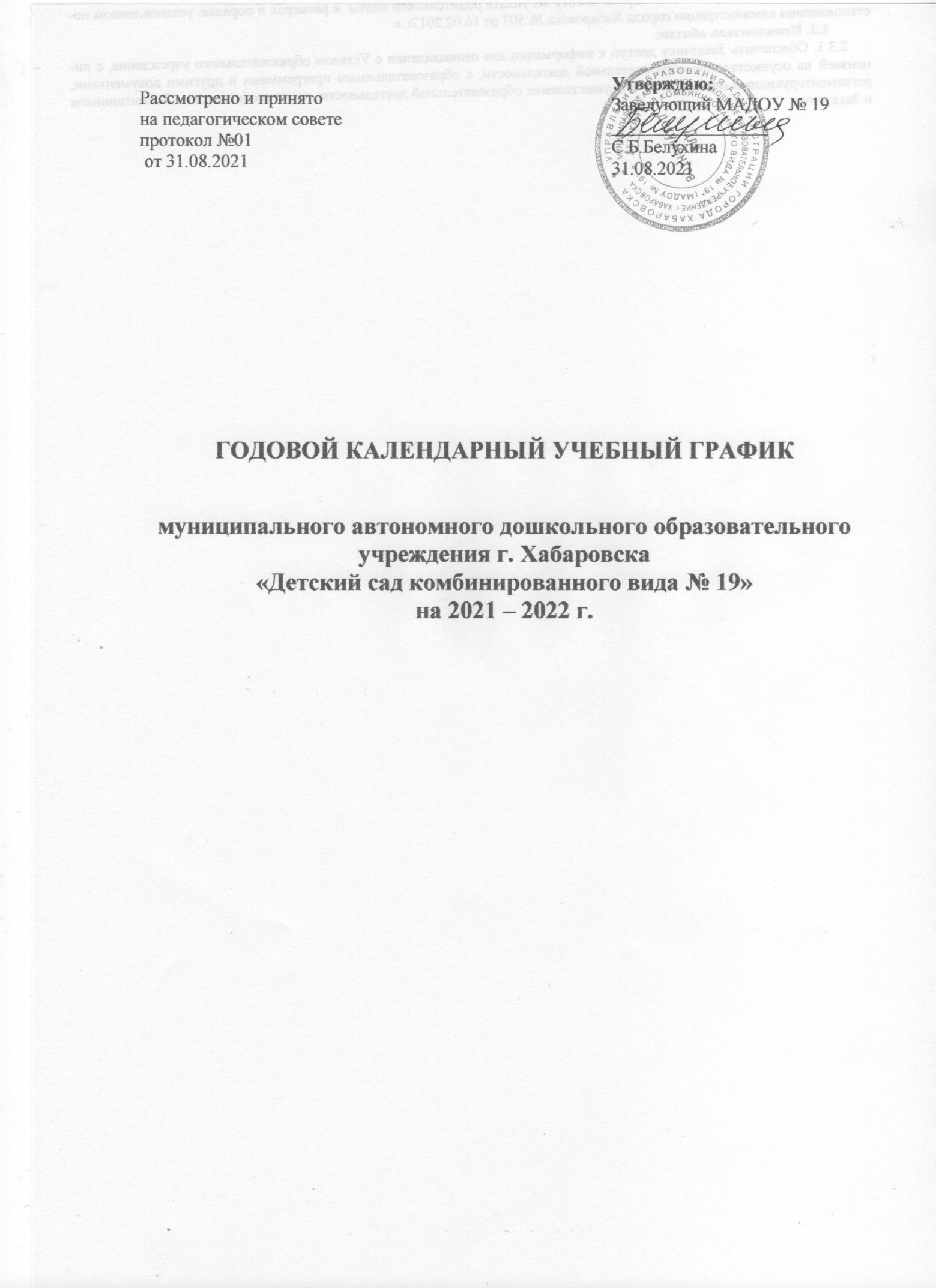 Пояснительнаязапискак годовому календарному учебному графику муниципального автономного дошкольного образовательного учреждения г.Хабаровска«Детский сад» № 19 на 2021 – 2022 г.Годовой календарный учебный график разработан в соответствии с Законом Российской Федерации «Об образовании» от 29.12.2012 № 273- ФЗ, Приказом Министерства образования и науки Российской Федерации от 30.08.2013 г. № 1014 «Об утверждении Порядка организации и осуществления образовательной деятельности по основным общеобразовательным программам – образовательным программам дошкольного образования», Уставом Учреждения, основной образовательной программой МАДОУ №19, разработанной на основе  примерной основной программы «От рождения до школы»  под ред. Н.Е. Вераксы, Т.С.Комаровой, М.А.Васильевой, СП 2.43648-20 «Санитарно-эпидемиологические требования к организациям воспитания и обучения, отдыха и оздоровления детей и молоджи», утвержденными постановлением Главного государственного санитарного врача Российской Федерации от 28 сентября 2020г. №28, введённые в действие с 01 января 2021г.Продолжительность учебного годас 01.09.2021 г. по 31.05.2022 г.36 недели в годс 01.09.2021 г. по 31.05.2022 г.36 недели в годс 01.09.2021 г. по 31.05.2022 г.36 недели в годс 01.09.2021 г. по 31.05.2022 г.36 недели в годс 01.09.2021 г. по 31.05.2022 г.36 недели в годс 01.09.2021 г. по 31.05.2022 г.36 недели в годс 01.09.2021 г. по 31.05.2022 г.36 недели в годс 01.09.2021 г. по 31.05.2022 г.36 недели в годРежим работы5 дней в неделю:13 групп - 12 часов (с 07.30 – 19.30)5 дней в неделю:13 групп - 12 часов (с 07.30 – 19.30)5 дней в неделю:13 групп - 12 часов (с 07.30 – 19.30)5 дней в неделю:13 групп - 12 часов (с 07.30 – 19.30)5 дней в неделю:13 групп - 12 часов (с 07.30 – 19.30)5 дней в неделю:13 групп - 12 часов (с 07.30 – 19.30)5 дней в неделю:13 групп - 12 часов (с 07.30 – 19.30)5 дней в неделю:13 групп - 12 часов (с 07.30 – 19.30)Педагогический мониторинг освоения  программного материала воспитанникамис 01.09.2021г. по 10.09.2021г.с 16.05.2022 г. по 27.05.2022 г.с 01.09.2021г. по 10.09.2021г.с 16.05.2022 г. по 27.05.2022 г.с 01.09.2021г. по 10.09.2021г.с 16.05.2022 г. по 27.05.2022 г.с 01.09.2021г. по 10.09.2021г.с 16.05.2022 г. по 27.05.2022 г.с 01.09.2021г. по 10.09.2021г.с 16.05.2022 г. по 27.05.2022 г.с 01.09.2021г. по 10.09.2021г.с 16.05.2022 г. по 27.05.2022 г.с 01.09.2021г. по 10.09.2021г.с 16.05.2022 г. по 27.05.2022 г.с 01.09.2021г. по 10.09.2021г.с 16.05.2022 г. по 27.05.2022 г.Выпуск детей в школу27.05.2022г.27.05.2022г.27.05.2022г.27.05.2022г.27.05.2022г.27.05.2022г.27.05.2022г.27.05.2022г.Летний период01.06.2022 г - 31.08.2022 г01.06.2022 г - 31.08.2022 г01.06.2022 г - 31.08.2022 г01.06.2022 г - 31.08.2022 г01.06.2022 г - 31.08.2022 г01.06.2022 г - 31.08.2022 г01.06.2022 г - 31.08.2022 г01.06.2022 г - 31.08.2022 гМаксимальное количество и продолжительность НОД в течение дня/ в неделюКоличество в деньКоличество в деньКоличество в деньПродолжи-тельность НОД, не более мин.Объем нагрузки в день, мин.Объем нагрузки в день, мин.Объем нагрузки в неделю, не болееМаксимальное количество и продолжительность НОД в течение дня/ в неделюГруппа раннего возраста1половина дня – 21половина дня – 21половина дня – 28-10100 мин100 мин1ч.40 минII младших группы1половина дня – 2+ 1 в неделю1половина дня – 2+ 1 в неделю1половина дня – 2+ 1 в неделю15165 мин165 мин2ч 45 минСредняя группа1половина дня – 2+ 2 в неделю1половина дня – 2+ 2 в неделю1половина дня – 2+ 2 в неделю20240 мин240 мин4 часаКомбинированная группа (компенсирующей направленности)1половина дня  – 2+ 2 в неделю1половина дня  – 2+ 2 в неделю1половина дня  – 2+ 2 в неделю20-25240 мин325 минут240 мин325 минут4 часа5 часов Старшие группы1половина дня – 31половина дня – 31половина дня – 325375 мин375 мин6 ч 15 минПодготови-тельные к школе группы1половина дня – 3 + 3 в неделю1половина дня – 3 + 3 в неделю1половина дня – 3 + 3 в неделю30510 мин510 мин8 ч.30минКомбинированная группа(компенсирующей направленности)1 половина дня – 31 половина дня – 31 половина дня – 325375 мин375 мин6 ч 15 минМинимальный перерыв между НОД10 мин.10 мин.10 мин.10 мин.10 мин.10 мин.10 мин.10 мин.Занятия по дополнительному образованию (вторая половина дня)Для детей  2-3 летДля детей  2-3 летДля детей  2-3 лет1 раз в две недели по 10 мин.1 раз в две недели по 10 мин.1 раз в две недели по 10 мин.1 раз в две недели по 10 мин.1 раз в две недели по 10 мин.Занятия по дополнительному образованию (вторая половина дня)Для детей  3-4 летДля детей  3-4 летДля детей  3-4 лет1 раз в неделю по 15 мин.1 раз в неделю по 15 мин.1 раз в неделю по 15 мин.1 раз в неделю по 15 мин.1 раз в неделю по 15 мин.Занятия по дополнительному образованию (вторая половина дня)Для детей  4-5 летДля детей  4-5 летДля детей  4-5 лет1 раза в неделю по 20 мин.1 раза в неделю по 20 мин.1 раза в неделю по 20 мин.1 раза в неделю по 20 мин.1 раза в неделю по 20 мин.Для детей 5-7 летДля детей 5-7 летДля детей 5-7 лет1 раза в неделю по 25 -30 мин.1 раза в неделю по 25 -30 мин.1 раза в неделю по 25 -30 мин.1 раза в неделю по 25 -30 мин.1 раза в неделю по 25 -30 мин.Культурно- досуговая деятельность Сентябрь Сентябрь Сентябрь Сентябрь Сентябрь Сентябрь Сентябрь Сентябрь 01.09.2021 г.01.09.2021 г.День знанийДень знанийДень знанийДень знанийВсе группыВсе группы21.09.2021-25.09.202121.09.2021-25.09.2021Выставка рисунков «Как я провел лето» Выставка рисунков «Как я провел лето» Выставка рисунков «Как я провел лето» Выставка рисунков «Как я провел лето» Старшая, подготовительная Старшая, подготовительная ОктябрьОктябрьОктябрьОктябрьОктябрьОктябрьОктябрьОктябрьОктябрь19.10-23.10.202119.10-23.10.2021 Праздник «Осени» Выставка рисунков «Золотая осень» Праздник «Осени» Выставка рисунков «Золотая осень» Праздник «Осени» Выставка рисунков «Золотая осень» Праздник «Осени» Выставка рисунков «Золотая осень»Все группыВсе группыНоябрь Ноябрь Ноябрь Ноябрь Ноябрь Ноябрь Ноябрь Ноябрь Ноябрь 27.11.202127.11.2021День  материВыставка рисунков «Моя мама»; День  материВыставка рисунков «Моя мама»; День  материВыставка рисунков «Моя мама»; День  материВыставка рисунков «Моя мама»; Все группы Все группы ДекабрьДекабрьДекабрьДекабрьДекабрьДекабрьДекабрьДекабрьДекабрь23.12.-30.12.202123.12.-30.12.2021Новогодние утренникиНовогодние утренникиНовогодние утренникиНовогодние утренникиВсе группыВсе группыЯнварьЯнварьЯнварьЯнварьЯнварьЯнварьЯнварьЯнварьЯнварь11.01.202211.01.2022Развлечение «Зимние забавы»Развлечение «Зимние забавы»Развлечение «Зимние забавы»Развлечение «Зимние забавы»Все группы Все группы ФевральФевральФевральФевральФевральФевральФевральФевральФевраль17.02-19.02.202217.02-19.02.2022Защитники отечестваЗащитники отечестваЗащитники отечестваЗащитники отечества2-я младшие, средние, старшие, подготовительные группы2-я младшие, средние, старшие, подготовительные группы11.03.202211.03.2022МасленицаМасленицаМасленицаМасленицаВсе группыВсе группы17.02.-21.02.202217.02.-21.02.2022Выставка рисунков «Наши защитники отечества»Выставка рисунков «Наши защитники отечества»Выставка рисунков «Наши защитники отечества»Выставка рисунков «Наши защитники отечества»Старшие, подготовительныеСтаршие, подготовительныеМарт Март Март Март Март Март Март Март Март 04.03-06.03.202201.03.202204.03-06.03.202201.03.2022 День 8 мартаВыставка рисунков «Весна пришла» День 8 мартаВыставка рисунков «Весна пришла» День 8 мартаВыставка рисунков «Весна пришла» День 8 мартаВыставка рисунков «Весна пришла»2-я младшие, средние, старшие, подготовительные группы2-я младшие, средние, старшие, подготовительные группыАпрельАпрельАпрельАпрельАпрельАпрельАпрельАпрельАпрель10.04.202210.04.2022День здоровья (Всемирный День здоровья) День здоровья (Всемирный День здоровья) День здоровья (Всемирный День здоровья) День здоровья (Всемирный День здоровья) Все группыВсе группы10.04.202210.04.2022День  космонавтикиДень  космонавтикиДень  космонавтикиДень  космонавтикиСтаршая, подготовительная группаСтаршая, подготовительная группаМай Май Май Май Май Май Май Май Май 05.05-08.05.202205.05-08.05.2022День Победы День Победы День Победы День Победы 2-я младшие, средние, старшие, подготовительные группы2-я младшие, средние, старшие, подготовительные группы29.05. 202229.05. 2022Выпускной балВыпускной балВыпускной балВыпускной балПодготовительные Подготовительные 31.05.202231.05.2022Праздник посвященный ко дню городаПраздник посвященный ко дню городаПраздник посвященный ко дню городаПраздник посвященный ко дню городаВсе группыВсе группыИюнь Июнь Июнь Июнь Июнь Июнь Июнь Июнь Июнь 01.06.202201.06.2022Праздник посвященный «День защиты детей»Праздник посвященный «День защиты детей»Праздник посвященный «День защиты детей»Праздник посвященный «День защиты детей»Все группыВсе группы05.06.202205.06.2022Конкурс чтецов по произведениям А.С.ПушкинаКонкурс чтецов по произведениям А.С.ПушкинаКонкурс чтецов по произведениям А.С.ПушкинаКонкурс чтецов по произведениям А.С.ПушкинаСредние, старшие группыСредние, старшие группы11.06.202211.06.2022День РоссииКонкурс рисунков на асфальте «Пусть всегда буду я!»День РоссииКонкурс рисунков на асфальте «Пусть всегда буду я!»День РоссииКонкурс рисунков на асфальте «Пусть всегда буду я!»День РоссииКонкурс рисунков на асфальте «Пусть всегда буду я!»Все группыВсе группыИюль Июль Июль Июль Июль Июль Июль Июль Июль 10.07.202210.07.2022Семейные «Весёлые старты»Семейные «Весёлые старты»Семейные «Весёлые старты»Семейные «Весёлые старты»Все группыВсе группы23.07.202223.07.2022Летние олимпийские игрыЛетние олимпийские игрыЛетние олимпийские игрыЛетние олимпийские игрыВсе группыВсе группыАвгуст Август Август Август Август Август Август Август Август 14.08.202214.08.2022Спортивное развлечение, посвящённое Дню физкультурника Спортивное развлечение, посвящённое Дню физкультурника Спортивное развлечение, посвящённое Дню физкультурника Спортивное развлечение, посвящённое Дню физкультурника Все группыВсе группы